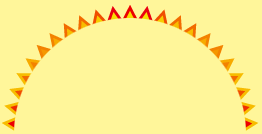 Zápisové pohovory – průběhDélka pohovoru s jednotlivými  uchazeči a jejich rodiči je cca 20 min.1) Pohovor s rodičiJe pro nás důležité vědět:zda rodiče znají a sdílejí pedagogické principy a výukové metody Montessori školyzda si uvědomují odlišnosti výukových metod  a přístupů Montessori školy od běžných základních školzda Montessori výuka a vzdělávání odpovídá očekávání rodičů, proto je lépe, když se pohovorů (pokud možno) účastní oba rodičeJde nám o soulad mezi školou a rodiči a tím o dobrou spolupráci školy a rodičů, což je významnou součástí vzdělávacího procesu dítěte.2) Pohovor s dítětem – zjištění předpokladů školní úspěšnostizrakové vnímání např. – rozlišení  a vyhledávání stejných věcí dle tvaru, barvy atp., pojmy nahoře – dole, vpravo - vlevorozumové schopnosti např. – poznávání barev, větší – menší, pojmy včera, dnes, zítra, určování počtu předmětů a jinépaměť – zazpívat písničku, přednést básničku, vtipřeč – výslovnost hlásek, slovní zásobagrafomotorika -  správný úchop tužky, napodobení geometrických tvarů, figurální kresba atp.Kritéria zápisu:1) připravenost na školní docházku2) absolvování naší MŠ3) sourozenec, který již navštěvuje naši ZŠ4) soulad rodičů s výukovými a výchovnými principy pedagogiky MontessoriZápisní list a přihlášku do ZŠ si můžete stáhnout na našich webových stránkáchwww.slunicko-montessori.cz Případné informace rádi zodpovíme  na tel: 734489183e-mailem - zs@slunicko-montessori.cz nebo přímo na v ZŠ.